GOBIERNO de CUATE MALA DR.    AllilANC>RO    CIAMMATTS:I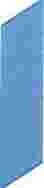 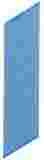 MINISTERIO DE COMUNICACIONES, INFRAESTRUCTURA YVIVIENDADIRECCIÓN GENERAL DE CORREOS Y TELÉGRAFOSOficio  No.  003-2021/DGCT/DF/CONT/jarr Guatemala, 06 de enero de 2020 (Van 2 folios)LicenciadoCarlos Fernando Duarte OrellanaUnidad de Información  PúblicaDirección  General de Correos y TelégrafosLicenciado  Duarte:En  cumplimiento  de  lo  que  establece  el Decreto  Número  57-2008  del  Congreso  de  la República de Guatemala, en el Artículo  1  O, Información Pública de Oficio, numeral 21. Me permito manifestar lo siguiente:La  Dirección  General  de  Correos  y  Telégrafos,  actualmente   no  administra   recursos financieros originados de Fideicomisos  constituidos con fondos  públicos,  por lo tanto,  no genera ninguna información sobre ejecución  relacionada.Adjunto   reportes   del  Sistema  de  Contabilidad   Integrada   -SICOIN-   para   verificar   lo anteriormente expuesto.Sin otro particular,  me suscribo de usted. Atentamente,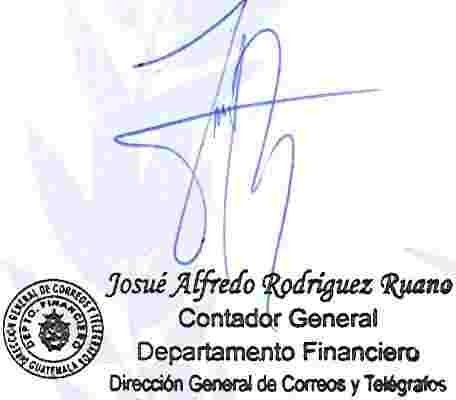 e.e Archivo7 Avenida 12-11. Zona 1  Palacio de Correos Ala Sur GuatemalaTeléfono: (502) 2318 - 7700www.correosytelegrafos.civ.gob.gt            In DGCTCIV               t:J  @DGCYTArtículo10Numeral2111)  Fideicomisos constituidos con fondos públicosSistema de Contabilidad Integrada Gubernamentallnformacion de OficioReportes para Ley de Acceso a la Información  Pública -Art.  10  Numeral 21Fideicomisos constituidos con Fondos PúblicosExpresado en QuetzalesNIT = 3440656PAGINA FECHA HORADE06/011202112:32.49REPORTE:      ROOB15983.rptDEL MES DE DICIEMBRE  AL MES DE DICIEMBREEJERCICIO:          2,021DESCRIPCIONNlt     Prg   Spr    Pry    Act u Obr      Grupo    RenglonTOTAL TOTALTOTAL TOTALTOTAL TOTAL